PHARMACY INFORMATION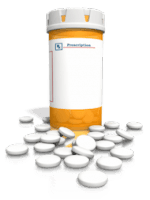 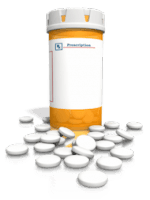 Patient Name___________________________________________Date_________________________Pharmacy Name___________________________________Number____________________________City or Cross Streets_________________________________________________________________